Publicado en Barcelona el 20/02/2017 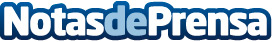 ¿No sabes qué ponerte? YUMEHUB es para ti¿Caben cientos de estilistas en un bolsillo? En YUMEHUB creen que sí. Se acabaron las dudas y la indecisión respecto a qué ponerse o qué prendas comprar: solo hay que descargarse la app, hacer share, y la comunidad internacional de fashion lovers dirá qué outfit o prenda queda mejor. Por fin una manera fácil y rápida de obtener una respuesta honesta y en tiempo real. Hay que ser rápido, ya que las fotos solo están visibles y en votación durante 72 horas. Ya se puede compartir con YUMEHUB y salir de dudasDatos de contacto:Mercè Saperas Aymar639104838Nota de prensa publicada en: https://www.notasdeprensa.es/no-sabes-que-ponerte-yumehub-es-para-ti_2 Categorias: Nacional Fotografía Moda Emprendedores Eventos E-Commerce Dispositivos móviles http://www.notasdeprensa.es